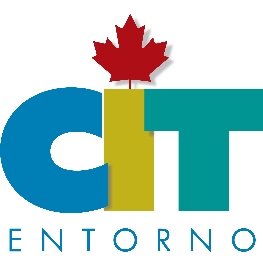 IRAPUATO ITINERARIO:BAJO LA LUNA Y ESTRELLASDisfruta de una romántica y tranquila velada persona especial, envueltos en la naturaleza alimentos y una copa de vino tinto.Rancho La Cumbre, situado en San Isidro, es un lugar privilegiado por la naturaleza y latranquilidad, cuyo espacio se integra por frondosos árboles, caminos empedrados e inigualables lugares para disfrutar de tu estancia y despejar la mente.¿Cuánto dura? a partir de las 19:30 horas y la salida a las 14:00 horas del día siguiente¿Qué incluye?*Estancia de una noche*Una botella de vino*Tazón con diversidad de frutas de temporada*Una tabla de quesos con carnes frías*Velas y series de luces cálidas*Fogata privada*Paquete de bombones*Espacio para instalar tu propia casa para acampar*Estacionamiento seguro*Atención permanente*Desayuno ligero.Salida:*Grupo mínimo de 2 personas.TOMA EN CUENTA ESTO:Reservación de mínimo 5 a 3 días hábiles previo a tu visita.Solicita tu cotización indicando día de tu visita y número de personas que viajan contigo.Sujeto a disponibilidad.PRECIOS SUJETOS A CAMBIO SIN PREVIO AVISO Y SUJETOS A DISPONIBILIDAD